 – Procura								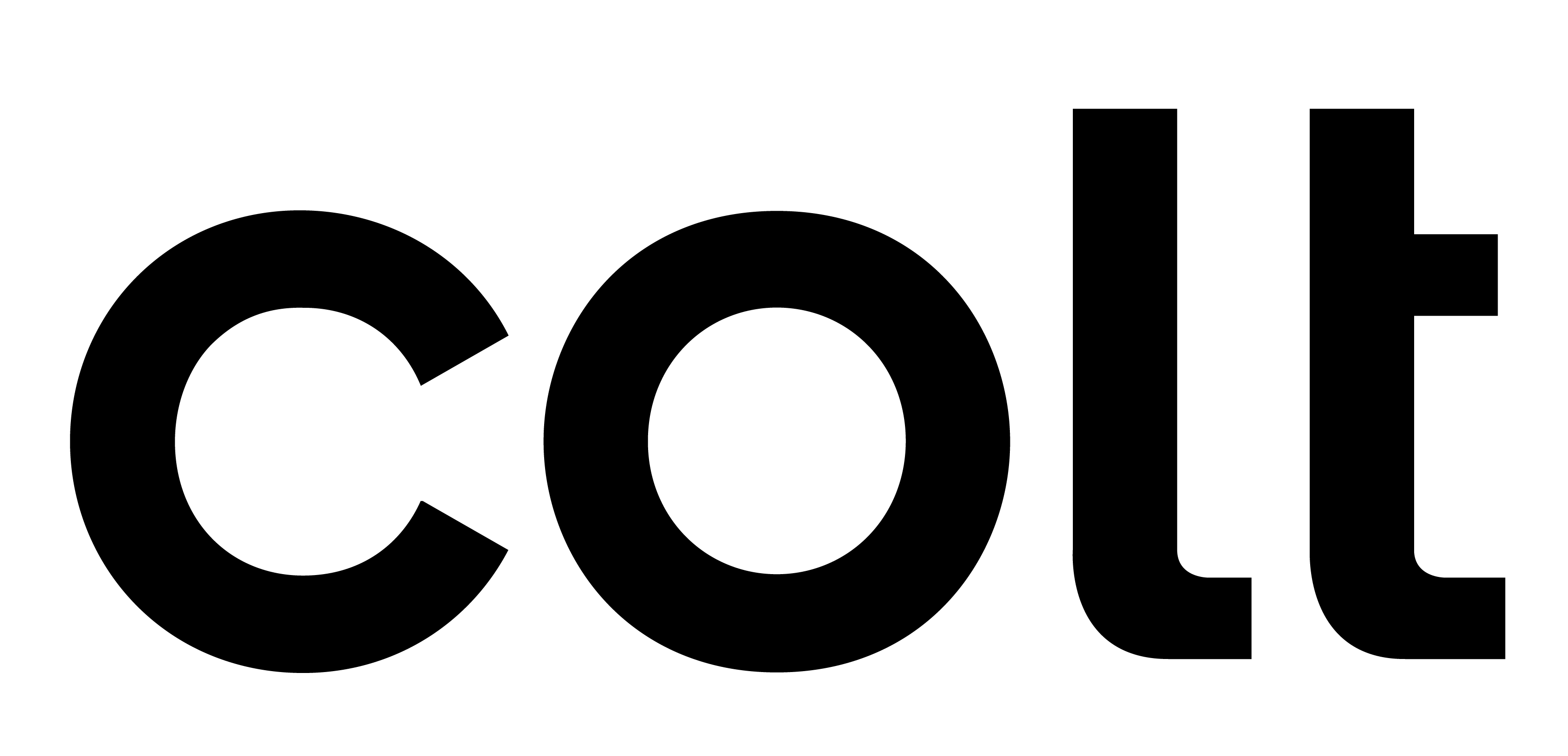 Procura per il trasferimento del numero telefonicoDesidero cambiare il mio operatore di telecomunicazioni e mantenere il(i) numero(i) attualeData desiderata: 				Avviso: Nel caso di una ripresa del numero antecedente la durata minima di abbonamento, mi dichiaro disposto a far fronte ai miei impegni nei confronti dell’attuale operatore relativi a questo cambiamento.Seguito alla scadenza della durata minima di abbonamento, in data:		Autorizzo Colt Technology Services LLCA riprendere il(i) numero(i) sottoelencato(i) dal mio attuale operatore eA disdire il(i) mio(miei) attuale contratto(i). Se il contratto include altre prestazioni, la disdetta è limitata alle parti di relative al(i) rispettivo(i) numero(i).,Questa procura vale come disdetta del(die) contratti risp. parti di contratto nei confronti del mio operatore attuale per quanto concerne la ripresa del(i) numero(i) sottoelencato(i).Collegamento(i) analogico(i)Collegamenti di base ISDN incluso 		Numeri a valore aggiunto (VAS)DDI/Corporate AccessColt Technology Services LLC mi confermerà la data e l’ora della ripresa del numero.La fornitura della prestazione da parte dell’operatore attuale cessa a partire da questo istante.Luogo e data:________________________Timbro e firma:_______________________________								(anche in stampatello)Un esemplare di questa procura viene sottoposta all’operatore attuale. L’originale rimane presso Colt Technology Services LLC.DittaIndirizzo/LuogoOperatore attuale12111634121756131878141991015201212343456567878910910Numero principale:Selezione passante da:A: